What will you do if it’s hot? 	(例: If it’s hot I’ll …)______________________________________________________________________________________________________________________________________________________________________________--------------------------------------------------------------------------------------------------------------------------------------------------What do you do when you’re free? 	(例: When I’m free I …)______________________________________________________________________________________________________________________________________________________________________________--------------------------------------------------------------------------------------------------------------------------------------------------What do you think of AI? 	(例: I think that it’s …)______________________________________________________________________________________________________________________________________________________________________________--------------------------------------------------------------------------------------------------------------------------------------------------Why do you like summer? 	(例: I like summer because …)______________________________________________________________________________________________________________________________________________________________________________Name: ____________________Class: ___________Date: ___________Peter RabbitIf, When, That, Because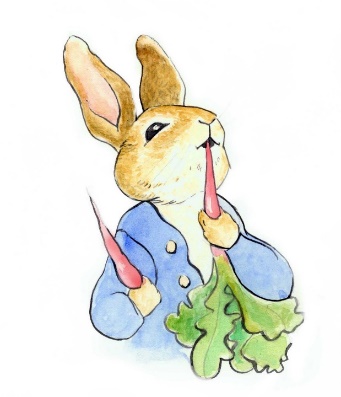 